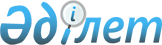 Көшеге атау беру туралыҚызылорда облысы Қазалы ауданы Сарыкөл ауылдық округі әкімінің 2018 жылғы 18 қазандағы № 12 шешімі. Қызылорда облысының Әділет департаментінде 2018 жылғы 25 қазанда № 6478 болып тіркелді
      "Қазақстан Республикасының әкімшілік-аумақтық құрылысы туралы" 1993 жылғы 8 желтоқсандағы Қазақстан Республикасы Заңының 14-бабы 4) тармақшасына және облыстық ономастика комиссиясының 2018 жылғы 12 маусымдағы № 2 қорытындысына сәйкес Қазалы ауданы Сарыкөл ауылдық округінің әкімі ШЕШІМ ҚАБЫЛДАДЫ:
      1. Сарыкөл ауылдық округінің Абай ауылындағы Жаңақұрылыс (жобалық) көшесіне "Кеулімжай Жанділдаев" есімі берілсін.
      2. Осы шешімнің орындалуын бақылауды өзіме қалдырамын.
      3. Осы шешім алғашқы ресми жарияланған күнінен бастап қолданысқа енгізіледі.
					© 2012. Қазақстан Республикасы Әділет министрлігінің «Қазақстан Республикасының Заңнама және құқықтық ақпарат институты» ШЖҚ РМК
				
      Сарыкөл ауылдық округі әкімінің
міндетін атқарушы

К.Кожаназаров
